АКТ № _____приема-передачи Активовг. ______________                                                             		                                               «___» _________ 20_ г.КИТ Финанс (Публичное акционерное общество), именуемое в дальнейшем «Управляющий», в лице __________________________, действующего на основании _______________________, с одной стороны, и __________________________________________, именуемый в дальнейшем «Учредитель управления», с другой стороны, именуемые каждый в отдельности «Сторона», а совместно именуемые «Стороны», подписали настоящий Акт приема-передачи Активов о нижеследующем:Настоящим ___________________________________передаёт в (из) доверительное (-го) управление (-я), а                                            Учредитель управления (Управляющий)                                      ____________________________________ принимает следующие Активы:             Управляющий (Учредитель управления)Всего общей номинальной стоимостью   ______________________________________ (________ ________) рублей.Всего общей балансовой стоимостью     _________________________ _____________ (________ ________) рублей.Примечание: При передаче в управление Денежных Средств заполняются только соответствующие графы колонок “Наименование активов”, “Балансовая стоимость (для Ценных бумаг) или сумма Денежных средств” и “Стоимость Активов”. Учредитель управления_________________________/________________________/	Управляющий__________________________/ ________________________/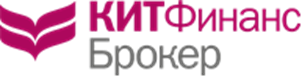                                                                                                 Приложение № 7,Утверждено Приказом № 23 от 11.04. 2017г.к Договору доверительного управления№ п/пНаимено-вание АктиваДата поступ-ления АктиваКол-во (шт.)Номинальная стоимость (указывается для Ценных бумаг)Гос. рег. номер(указывается для Ценных бумаг)Балансовая стоимость (для Ценных бумаг) или сумма Денежных средств.Балансовая стоимость (для Ценных бумаг) или сумма Денежных средств.Стоимость Активов Организа-тор торговли№ п/пНаимено-вание АктиваДата поступ-ления АктиваКол-во (шт.)Номинальная стоимость (указывается для Ценных бумаг)Гос. рег. номер(указывается для Ценных бумаг)Общаяв т.ч. НКД (для облигаций)Стоимость Активов Организа-тор торговли123ИТОГОИТОГОхххххх